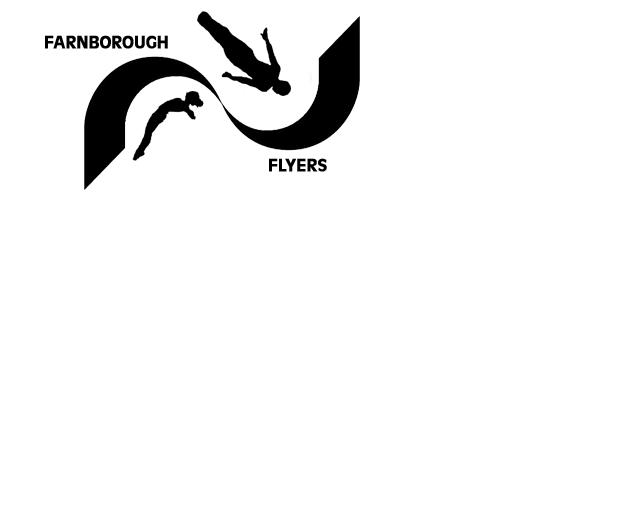 Farnborough FlyersWe now accept bank transfers for term fees.  Please ensure you put your child’s name as a reference.Sort code            30-90-09  (Lloyds)Account              02166232Name                 Farnborough Flyers